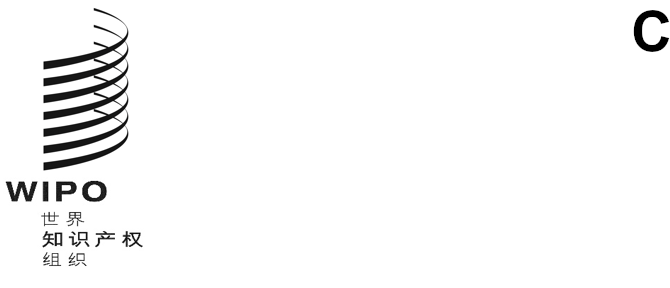 A/64/1 Prov.2原文：英文日期：2023年4月12日世界知识产权组织成员国大会第六十四届系列会议
2023年7月6日至14日，日内瓦统一编排的议程草案总干事编拟议程项目表会议开幕会议开幕通过议程选举主席团成员总干事在产权组织成员国大会上的致辞一般性发言领导机构和机构事项接纳观察员产权组织协调委员会的组成及巴黎联盟执行委员会和伯尔尼联盟执行委员会的组成计划和预算委员会的组成修订《产权组织总议事规则》和产权组织各领导机构的《特别议事规则》计划、预算和监督事项关于审计和监督的报告：(i)	独立咨询监督委员会（咨监委）的报告(ii)	外聘审计员的报告(iii)	内部监督司（监督司）司长的报告任命外聘审计员关于计划和预算委员会（PBC）的报告产权组织各委员会和国际规范性框架产权组织各委员会的报告：(i)	关于版权及相关权常设委员会（SCCR）的报告(ii)	关于专利法常设委员会（SCP）的报告(iii)	关于商标、工业品外观设计和地理标志法律常设委员会（SCT）的报告(iv)	关于发展与知识产权委员会（CDIP）的报告和审查发展议程各项建议的落实情况(v)	关于知识产权与遗传资源、传统知识和民间文学艺术政府间委员会（IGC）的报告(vi)	关于产权组织标准委员会（CWS）的报告(vii)	关于执法咨询委员会（ACE）的报告全球知识产权服务PCT体系马德里体系海牙体系里斯本体系产权组织仲裁与调解中心，包括域名其他大会和条约专利法条约（PLT）商标法新加坡条约（STLT）其他事项向乌克兰的创新和创意部门及知识产权制度提供援助和支持工作人员事项关于工作人员事项的报告(i)	人力资源报告(ii)	道德操守办公室的报告《工作人员条例与细则》修正案国际公务员制度委员会规约的修正会议闭幕通过报告会议闭幕暂定工作日程安排建议在下列日期安排审议各议程项目：7月6日，星期四	议程第1项至第5项7月7日，星期五	议程第5项（续）、第6项、第7项至第9项7月10日，星期一	议程第10项至第12项7月11日，星期二	议程第13项、第18项至第21项7月12日，星期三	议程第14项至第17项7月13日，星期四	议程第22项至第24项7月14日，星期五	议程第25项和第26项以上日程安排纯属指示性，议程项目中的任何一项均有可能按主席根据产权组织《总议事规则》作出的决定，在2023年7月6日至14日期间的任何一天提出讨论。上午会议时间为上午10时至下午1时，下午会议时间为下午3时至下午6时。有关机构按惯例，议程草案以统一编排的方式包括了涉及在成员国大会框架内召开会议的每个机构（列于文件A/64/INF/1）的事项，即：当某事项涉及的机构不止一个时，该事项统一列为一个议程项目，具体如下：有关机构：列于文件A/64/INF/1的所有被召集机构（22个）
主持人：产权组织大会主席
议程项目：1至6、9、10(ii)、12、21、25、26有关机构：产权组织大会
主持人：产权组织大会主席
议程项目：8、10(i)、10(iii)、11、13、18、19有关机构：产权组织成员国会议、巴黎联盟大会和伯尔尼联盟大会
主持人：产权组织成员国会议主席
议程项目：7有关机构：产权组织协调委员会
主持人：产权组织协调委员会主席
议程项目：22至24有关机构：PCT联盟大会
主持人：PCT联盟大会主席
议程项目：14有关机构：马德里联盟大会
主持人：马德里联盟大会主席
议程项目：15有关机构：海牙联盟大会
主持人：海牙联盟大会主席
议程项目：16有关机构：里斯本联盟大会
主持人：里斯本联盟大会主席
议程项目：17有关机构：新加坡条约大会
主持人：新加坡条约大会主席
议程项目：20[文件完]